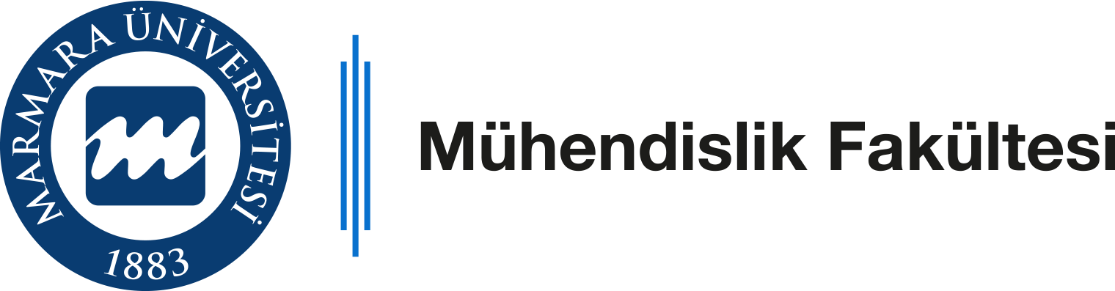 MARMARA UNIVERSITYFACULTY OF ENGINEERINGDEPARTMENT OF ENVIRONMENTAL ENGINEERINGINTERNSHIP REPORTName:Surname:Student ID:Start Date:End Date:Duration (Days): Employer: AbstractA brief summary of the technical report of internship performed.Information About the Organization- The name of the organization,- Location of the establishment,- A brief history of the company,- The subject of work,- Organization of the workplace and its duties,- Number of Engineers employed, including their departments/duties,- Explanations about the work done or the methods applied in the workplaces,- Machinery and equipment (subject to the approval of the organization).Internship Activities, Job Descriptions and ContentIn this part, present the training activities performed during the internship period on a daily basis including the department you were employed in and the work done. Supporting documents, figures, tables, and visuals can be used. ConclusionBriefly summarize your internship including accomplishments and experiences you gainedStudent – Name SurnameSignatureEmployer – Name SurnameSignatureStamp